sử dụng google classroomCài đặt để thể nhận những thông báo cần thiết và tắt những thông báo ko cần thiết trong email:Bấm vào 3 dấu gạch ngang bên cạnh tên của lớp mình: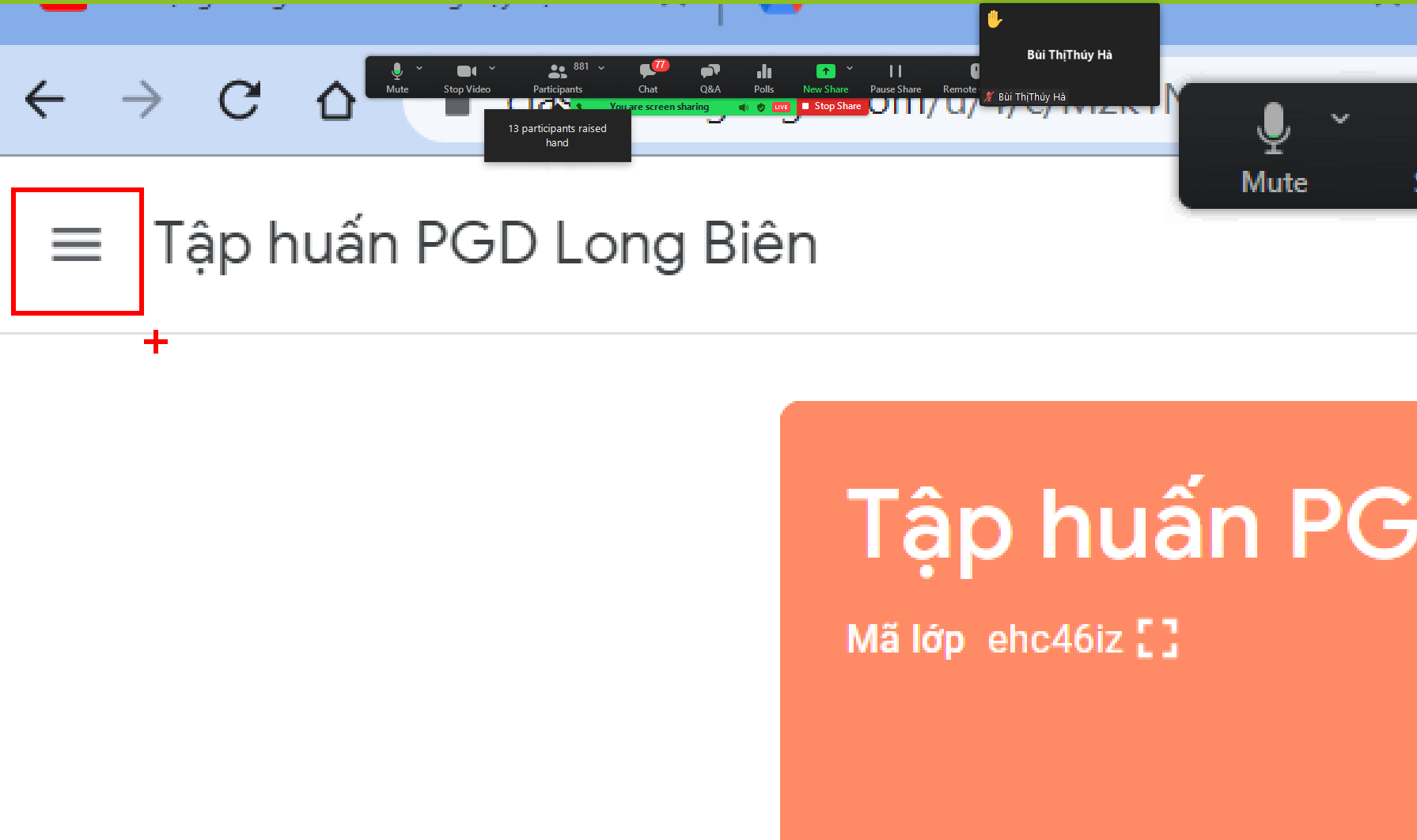 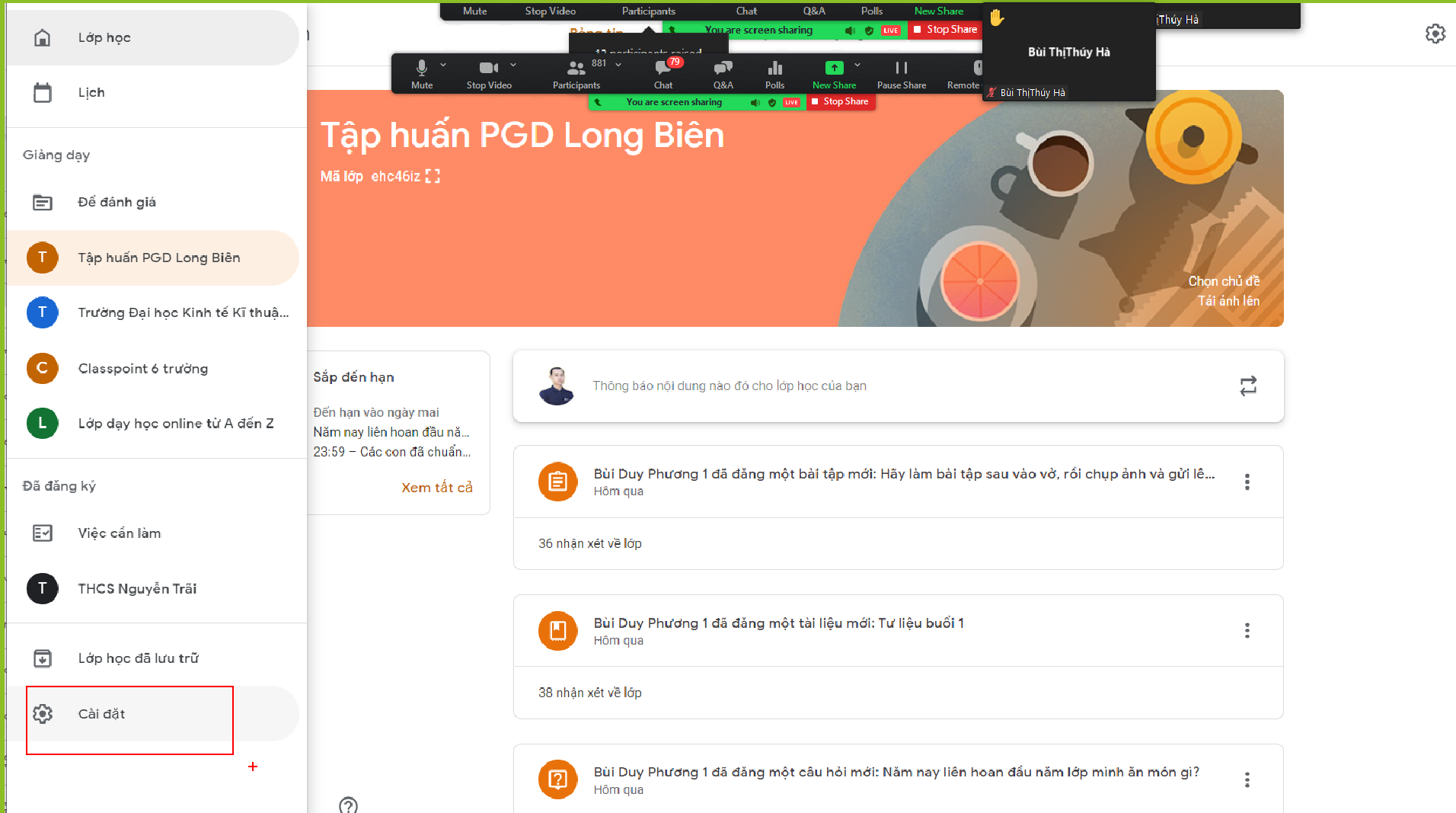 Các ra bài kiểm tra trên google classroom: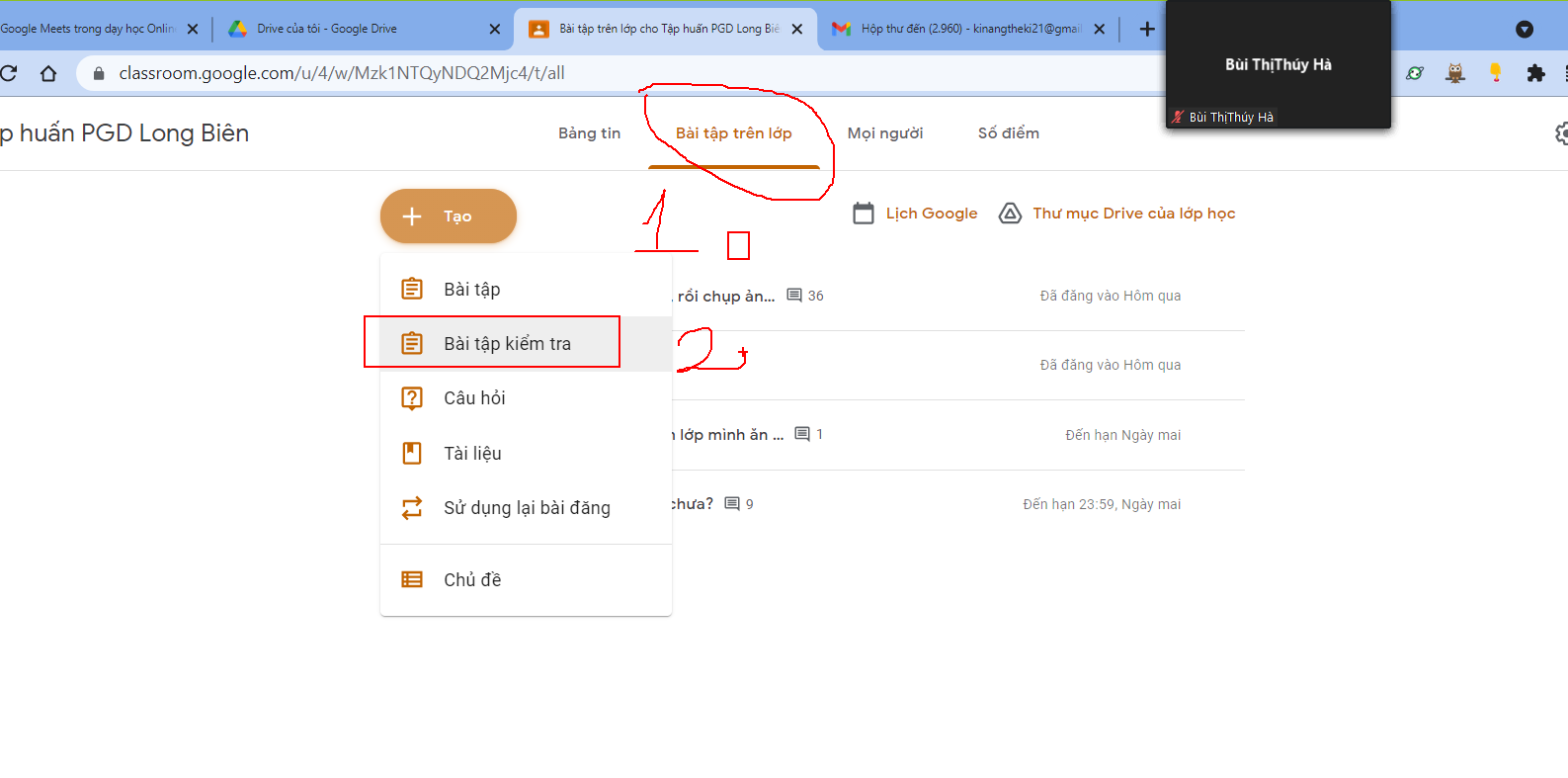 Đánh tên đề kiểm tra vào đây: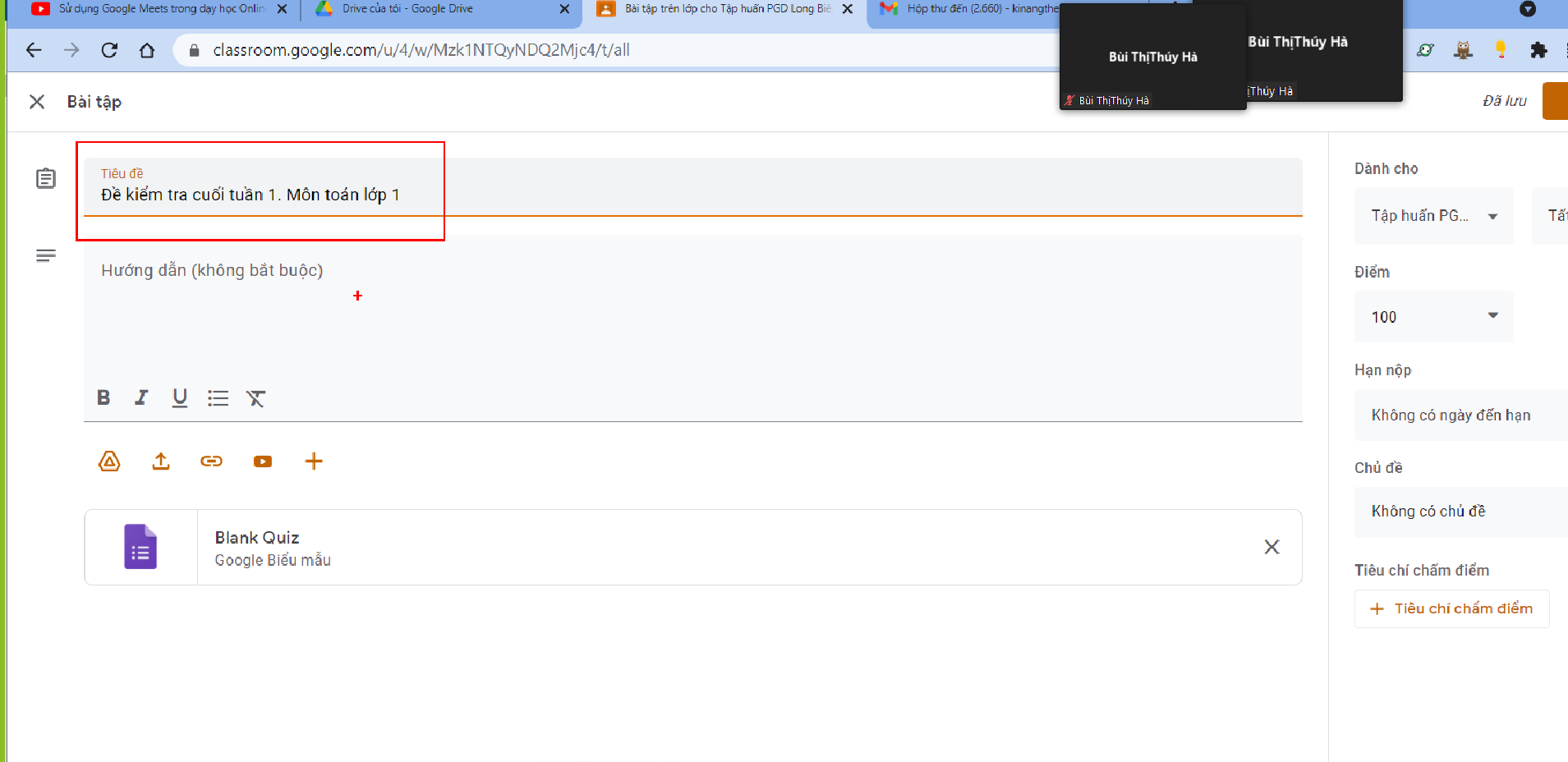 Nó tự nhúng vào đây 1 formchúng ta bấm vào đó để ra đề: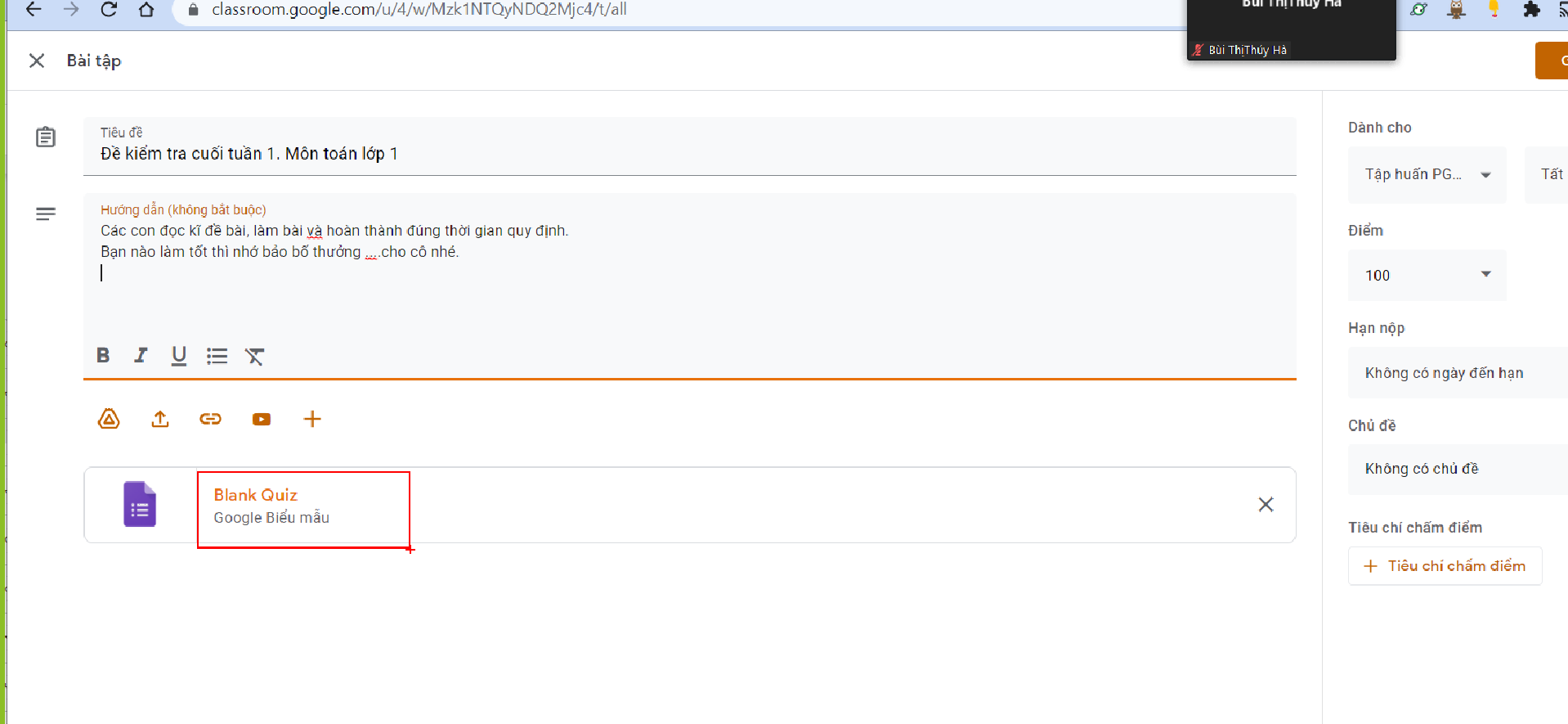 Đặt tên cho đề kiểm tra 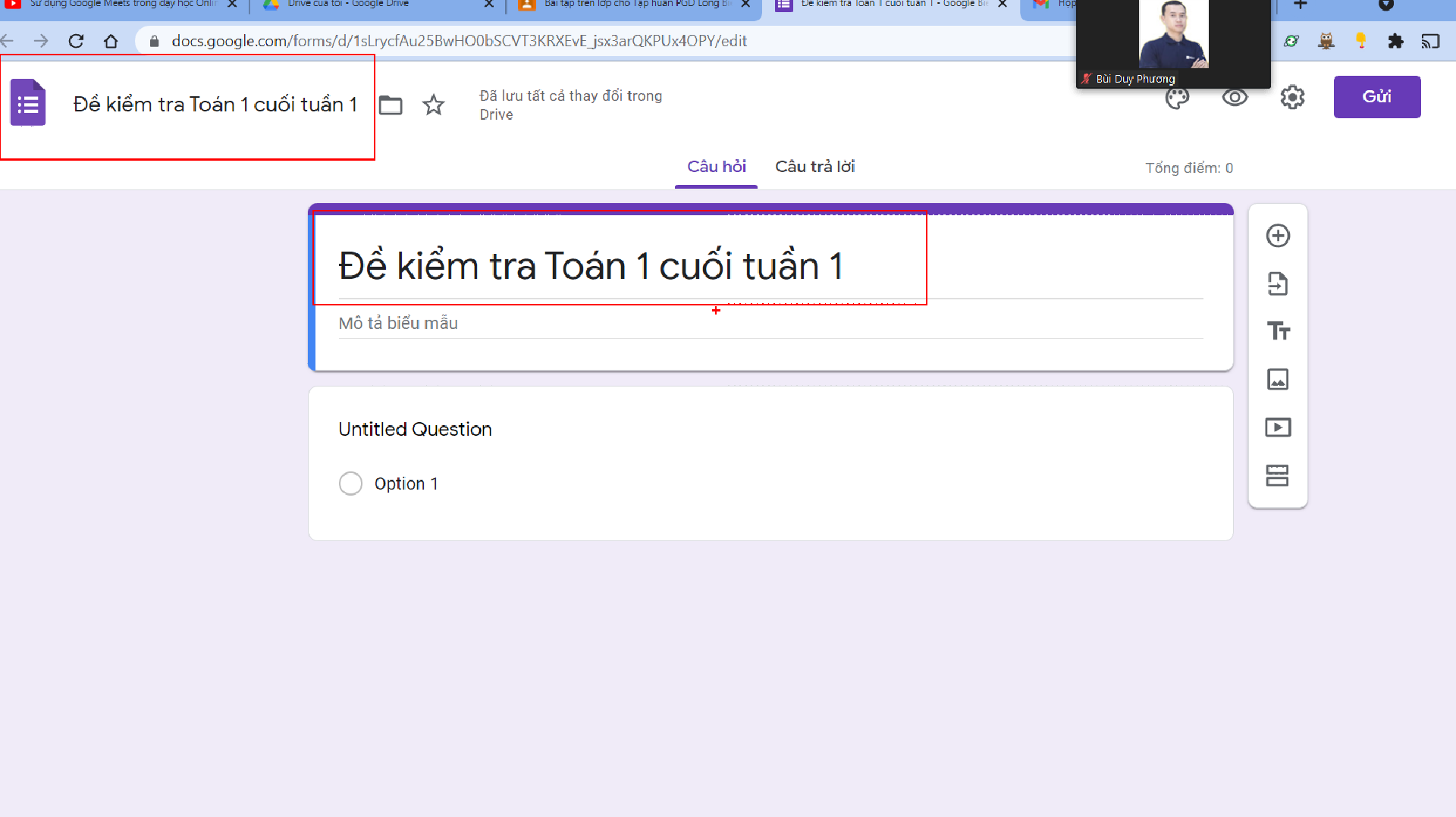 Phần mềm tự mở form dạng đề kt luôn ko cần cài lại: làm xong quay về google classroom giao bài: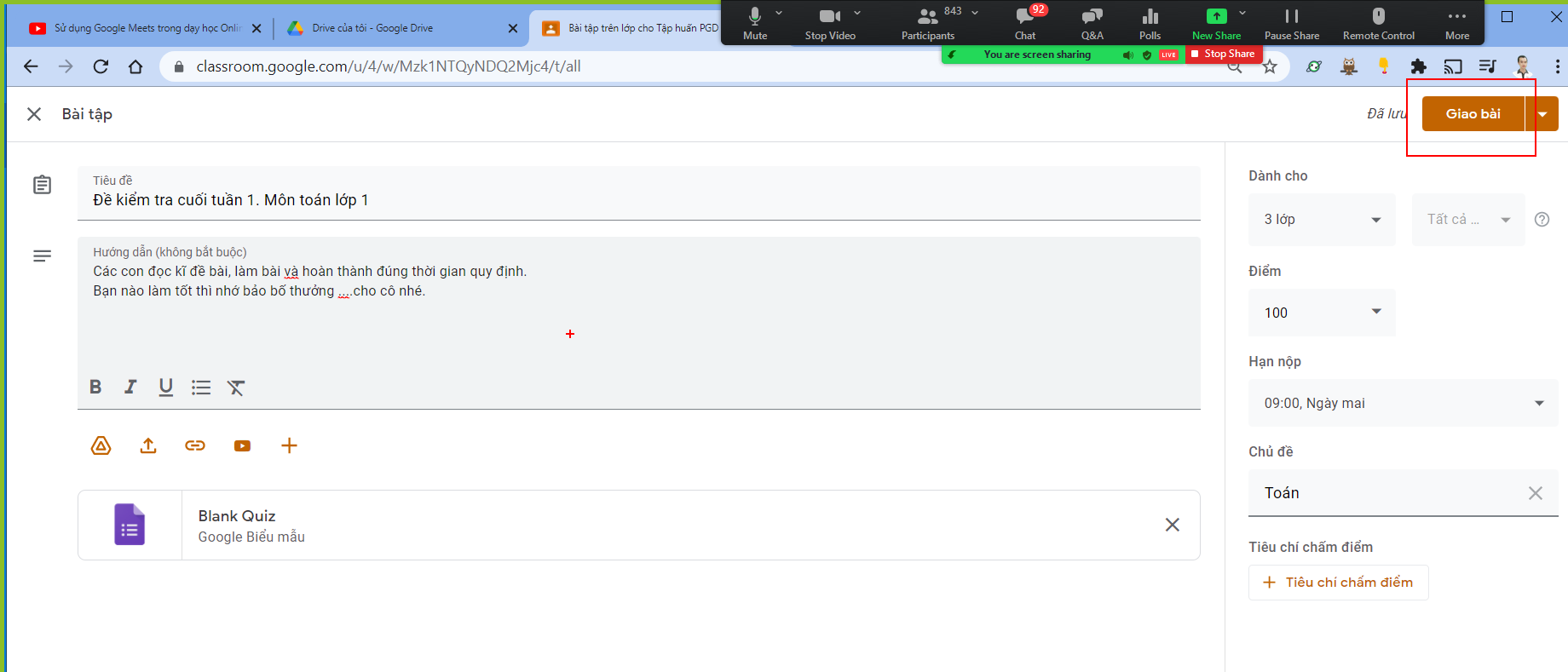 Nếu có đề trên form sẵn rồi thì xóa blank đi.bấm vào biểu tượng đường link và nhập link của form kiểm tra mình đã tạo vào:Tạo tiêu chí cho 1 bài tập của học sinh làm: